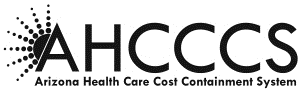 QUESTIONS AND ANSWERS  FORMMEDICAID SCHOOL-BASED CLAIMING - RFP  #  YH16-0013Questions shall be submitted electronically on this form to Jennifer.Roberts@azahcccs.gov no later thanJANUARY 20, 2016, 5:00 PM, ARIZONA TIME.Question#VENDOR NAMEParagraph # or TitlePage #Vendor QuestionLeave Blank for AHCCCSResponse1.2.3.4.5.6.7.8.9.10.11.12.QUESTIONS AND ANSWERS  FORMMEDICAID SCHOOL-BASED CLAIMING - RFP  #  YH16-0013Questions shall be submitted electronically on this form to Jennifer.Roberts@azahcccs.gov no later thanJANUARY 20, 2016, 5:00 PM, ARIZONA TIME.Question#VENDOR NAMEParagraph # or TitlePage #Vendor QuestionLeave Blank for AHCCCSResponse13.14.15.